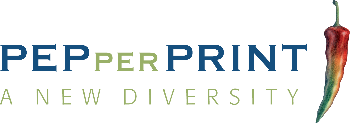 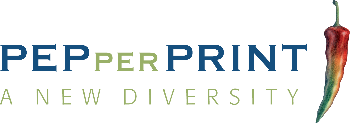 Contact Details												      Shipping InformationPlease complete and return this form by email and as print-out along with your samples. Please send your sample in a 1.5 ml tube that fits in a standard centrifuge. If not specified otherwise, residual material will be destroyed 6 months after the analysis.If cooling is required, please make sure that enough cool packs or dry ice is added.  I declare that samples are free from any contagious agents or are heat-inactivated.	Signature: Sample DataNumber of Samples       				Quote Number or Order Number PEP20...             	Name:Email:Organization:Phone:Address:City, Zip Code, Country:Carrier:Tracking Number:Shipping Date:Sample IDSample NameSpecificationDetection TagRecommended Assay Buffer / pHConcentrationVolumeStorage TemperatureDetergent ToleranceKnown Issuese.g. 1, 2, …Max. 15 characterse.g.protein, peptide, ...e.g. 6xHis, GST, biotin, …e.g. PBS with 0.01% Tween 20, pH 7, …e.g. µg/mle.g. 20 µlRT / 4°C / -20°CYES / NO / unknownStability / precipitation